How do I log into my Anima account?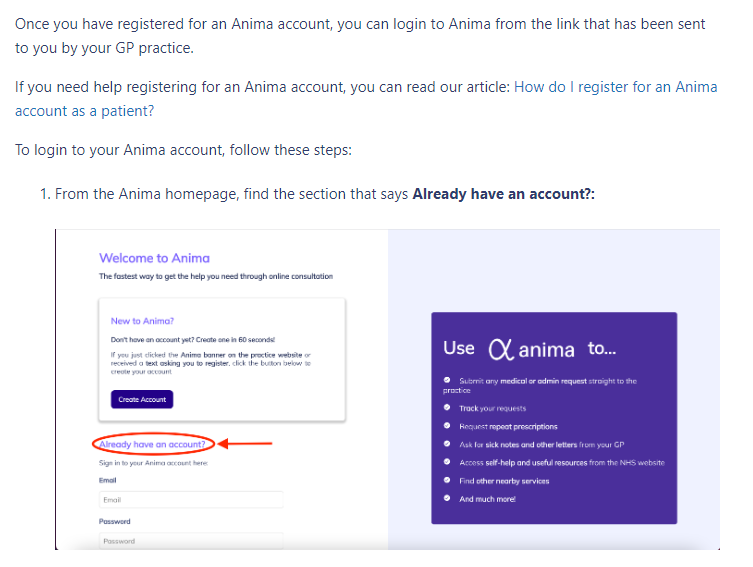 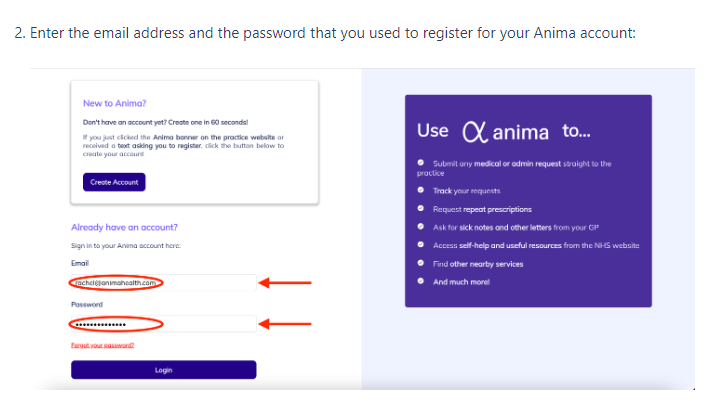 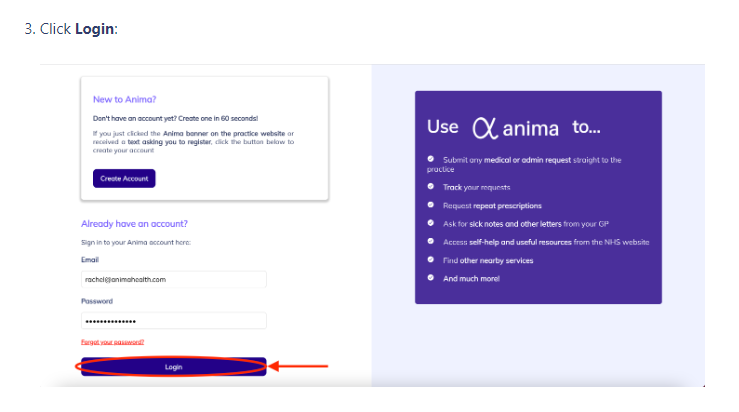 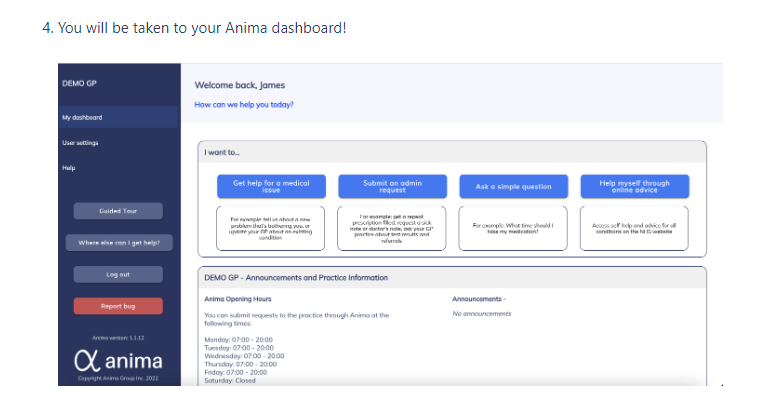 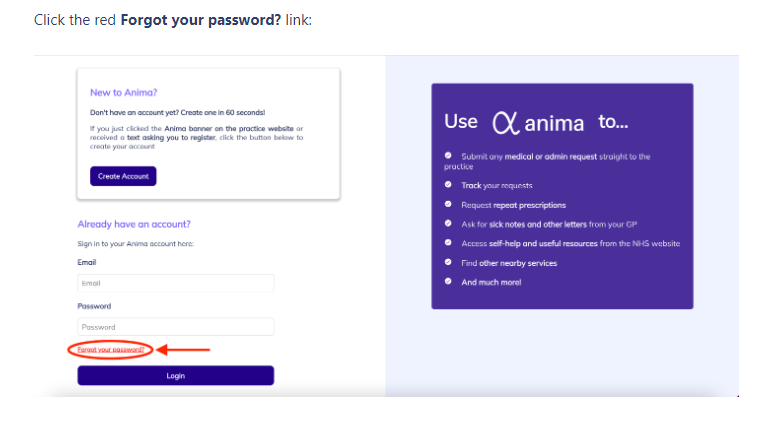 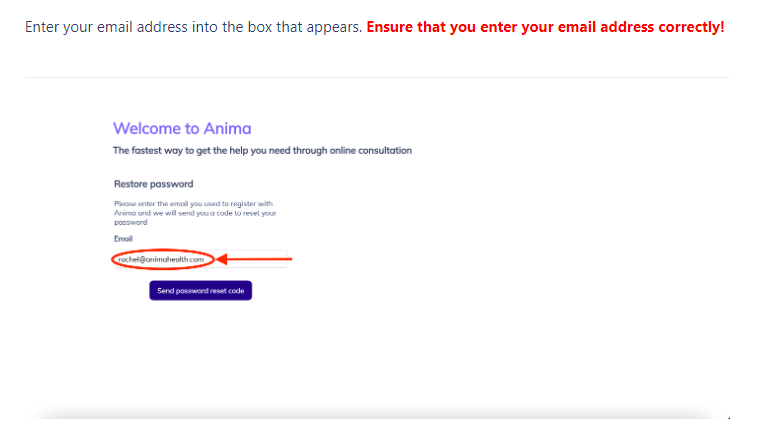 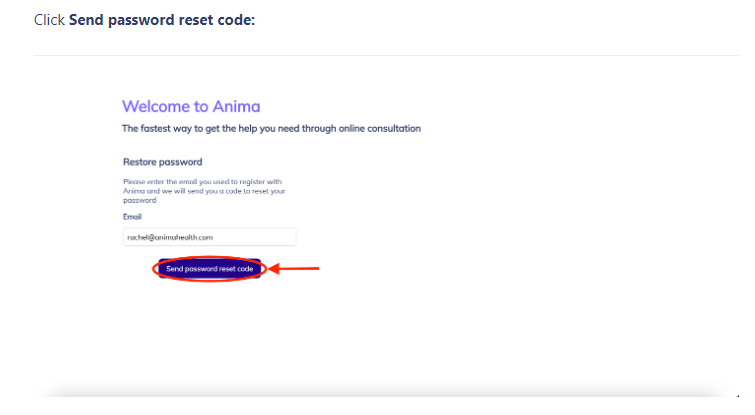 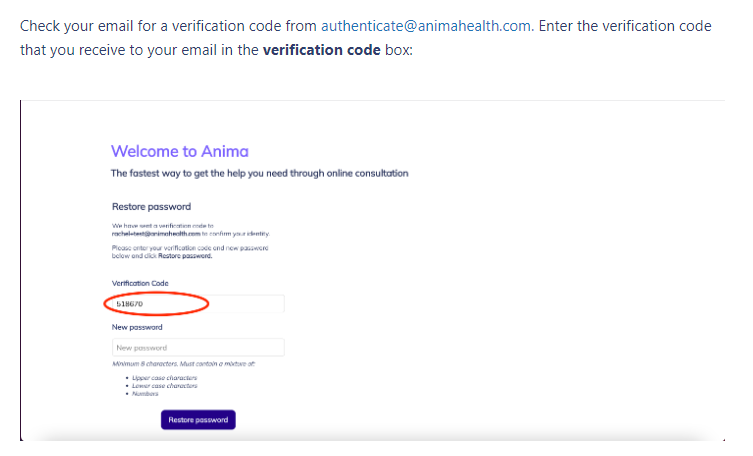 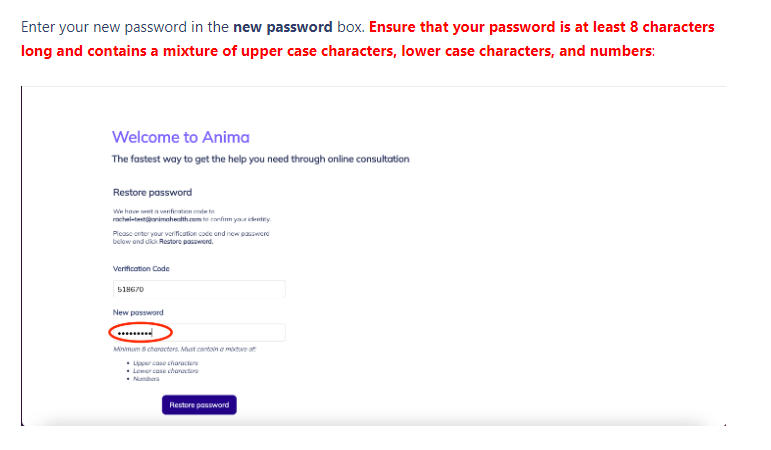 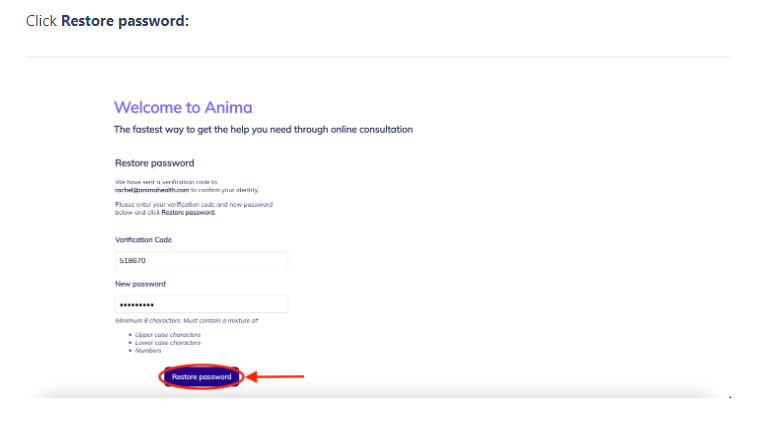 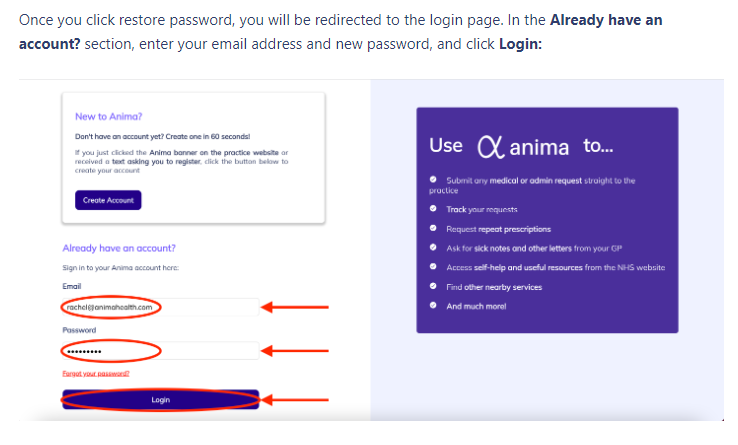 